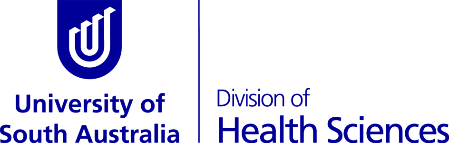 Dean: Academic Office 2018 Funding SchemeThe Division of Health Sciences Dean: Academic provides an opportunity to apply for pilot funding for new projects which enhance and develop approaches to any area of teaching and learning.  The aim is to encourage innovation and development, and build teaching capacity within the Division.  We are interested in ANY aspect of teaching and learning.  This includes (but is not limited to) assessment, feedback, digital learning, or marking.  Projects should be distinct from the core business expected of a School’s initial or further development of course offerings. Applications may be submitted at any time through the year however all funds must be committed by 30 November 2018.  Decisions will be made within 2 weeks of receipt of application.  Each application will be considered on its merit.  Please note the Dean: Academic Office reserves the right to not award funds.Key advice for your application:We are looking for people who can clearly articulate their idea and its intended outcomes.  Treat this application as an opportunity to pitch your ideaWe are only looking for one application to per person/teamWe can only consider small seed projects; generally those under $10,000.We are not able to fund salaries We are not able to fund your attendance at a teaching and learning conferenceWe are not able to fund publication costs for journalsWe are only able to fund new teaching and learning ideas, or new ideas to transform existing projectsIf you are not sure about any aspect of this; please contact Kat or Rachel for advice BEFORE submitting an application.  Successful applicants will be required to submit a follow up report to the Dean: Academic office.To apply, please complete the below details and email the completed form to Rachel Gibson and Kat Kenyon.Name(s):History/Background to project/idea – 250 words maximum: Outline why this project is important and timely and should receive funding from this scheme (500 words maximum)Expected outcomes:Full breakdown of budget and rationale:If this is a new idea to transform an existing project, please provide details of any previous funding